Europejski Fundusz Rolny na rzecz Rozwoju Obszarów Wiejskich: Europa inwestująca w  obszary wiejskieZałącznik nr 5 do SWZ   …………………………………………………………………………… /nazwa i adres podmiotu, który udostępnia zasoby/ZOBOWIĄZANIEpodmiotu do oddania w dyspozycję Wykonawcy niezbędnych zasobów Dotyczy zasobu (zdolności):…………………………………………………………………………………………………              /wpisać zakres zasobów (zdolności)/Zobowiązujemy się oddać do dyspozycji Wykonawcy: ………………………………………………………… w/w zasoby, /wpisać nazwę Wykonawcy/na okres realizacji inwestycji pod nazwą: „Rozbudowa systemu wodno-kanalizacyjnego   na terenie Gminy Dubicze Cerkiewne”, znak sprawy: OR.271.11.2023.IN, w całym zakresie, na którą Wykonawca złożył ofertę.Zakres wykorzystania udostępnionych przez nas zasobów będzie następujący:………………………………………………………………………………………………………………………………………………………………………………………………………………………………………………………………………………………………Sposób udostępnienia Wykonawcy i wykorzystania przez niego ww. zasobów przy wykonywaniu zamówienia będzie następujący:………………………………………………………………………………………………………………………………………………………………………………………………………………………………………………………………………………………………Zakres naszego udziału przy realizacji robót budowlanych lub usług, do których wykonania wymagane są zdolności w odniesieniu do warunków udziału w postępowaniu dotyczących wykształcenia, kwalifikacji zawodowych lub doświadczenia, będzie następujący: ………………………………………………………………………………………………………………………………………………………………………………………………………………………………………………………………………………………………UWAGA: należy podpisać kwalifikowanym podpisem elektronicznym, podpisem zaufanym lub podpisem osobistym osoby uprawnionej do reprezentowania podmiotu udostępniającego zasoby. 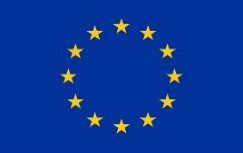 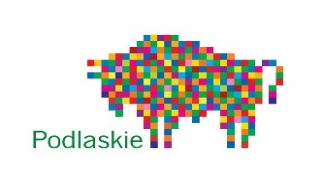 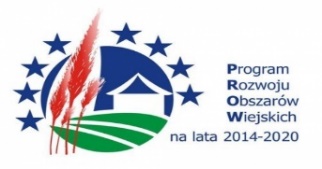 